Томская областьТомский районМуниципальное образование «Зональненское сельское поселение»ИНФОРМАЦИОННЫЙ БЮЛЛЕТЕНЬПериодическое официальное печатное издание, предназначенное для опубликованияправовых актов органов местного самоуправления Зональненского сельского поселенияи иной официальной информации                                                                                                                         Издается с 2005г.  п. Зональная Станция                                                                         	       № 741 от 06.10.2017ТОМСКАЯ ОБЛАСТЬТОМСКИЙ РАЙОНСОВЕТ  ЗОНАЛЬНЕНСКОГО  СЕЛЬСКОГО  ПОСЕЛЕНИЯРЕШЕНИЕ №48п. Зональная Станция					                         «30» сентября 2017г.10-е внеочередное собраниеIV -ого созываОб  удалении в отставку Главымуниципального образования«Зональненское сельское поселение» Томского района, Томской области Гусева Е.В. и досрочном прекращении его полномочийВ соответствии с Федеральным законом от 06.10.2003 № 131-ФЗ «Об общих принципах организации местного самоуправления в Российской Федерации», п. 10 ст. 21 Устава муниципального образования «Зональненское сельское поселение», рассмотрев и обсудив обращение депутатов Совета Зональненского сельского поселения вх. № 4д от 22.09.2017г., с учетом мнения высшего должностного лица Томской области, И.о Губернатора Томской области А.М. Феденева, изложенного в письме от 28.09.2017 № СЖ-09-2069 Совет Зональненского сельского поселения РЕШИЛ: 1.  Одобрить инициативу депутатов Совета Зональненского сельского поселения об удалении Главы муниципального образования «Зональненское сельское поселение» Томского района, Томской области Гусева Евгения Владимировича в отставку, изложенную в обращении депутатов Совета Зональненского сельского поселения» вх. № 4д от 22.09.2017г.2.    Удалить в отставку Главу муниципального образования «Зональненское сельское поселение» Томского района, Томской области Гусева Евгения Владимировича по основаниям, предусмотренным пунктом 3 части 2 статьи 74.1 Федерального закона от 06.10.2003 № 131-ФЗ «Об общих принципах организации местного самоуправления в Российской Федерации»: неудовлетворительная оценка деятельности главы муниципального образования представительным органом муниципального образования по результатам его ежегодного отчета перед представительным органом муниципального образования, данная два раза подряд.3.    Прекратить досрочно полномочия Главы муниципального образования «Зональненское сельское поселение» Томского района, Томской области Гусева Евгения Владимировича в связи с удалением его в отставку на основании пункта 2.1 части 6 статьи 36 Федерального закона от 06.10.2003 № 131-ФЗ «Об общих принципах организации местного самоуправления в Российской Федерации» и пункта 3 статьи 28 Устава муниципального образования «Зональненское сельское поселение» с момента вступления в силу настоящего Решения.4.  	Опубликовать настоящее Решение в печатном издании «Информационный бюллетень Зональненского сельского поселения» и на официальном сайте муниципального образования «Зональненское сельское поселение» в информационно – телекоммуникационной сети «Интернет» http://www.admzsp.ru.5.     Особое  мнение Главы муниципального образования «Зональненское сельское поселение» Томского района, Томской области Гусева Евгения Владимировича по вопросу удаления его в отставку, изложенное в письме от 27.09.2017 №1999,  опубликовать одновременно с настоящим Решением.Председатель Совета Зональненского			сельского поселения                              		       		М.В. Устинова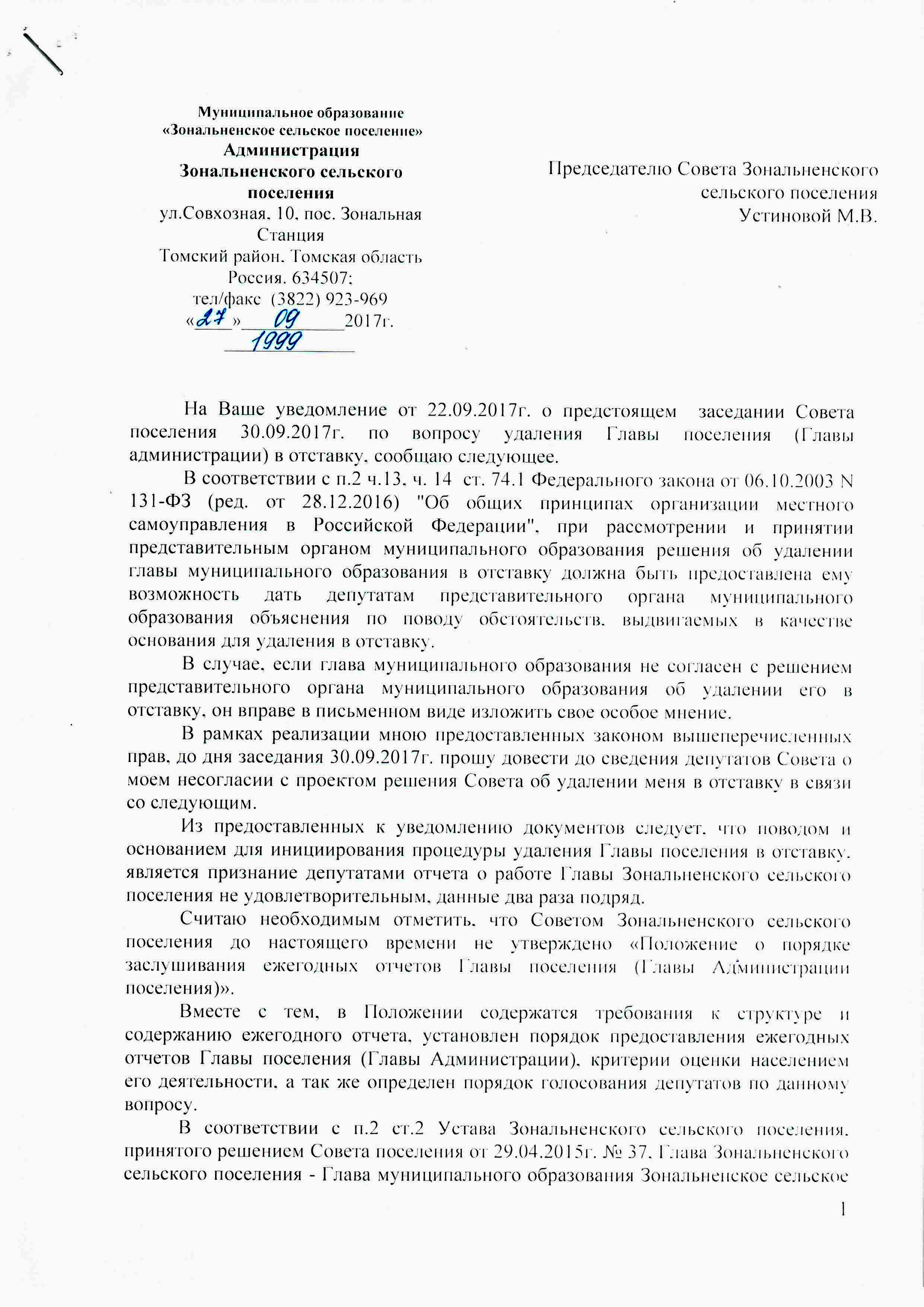 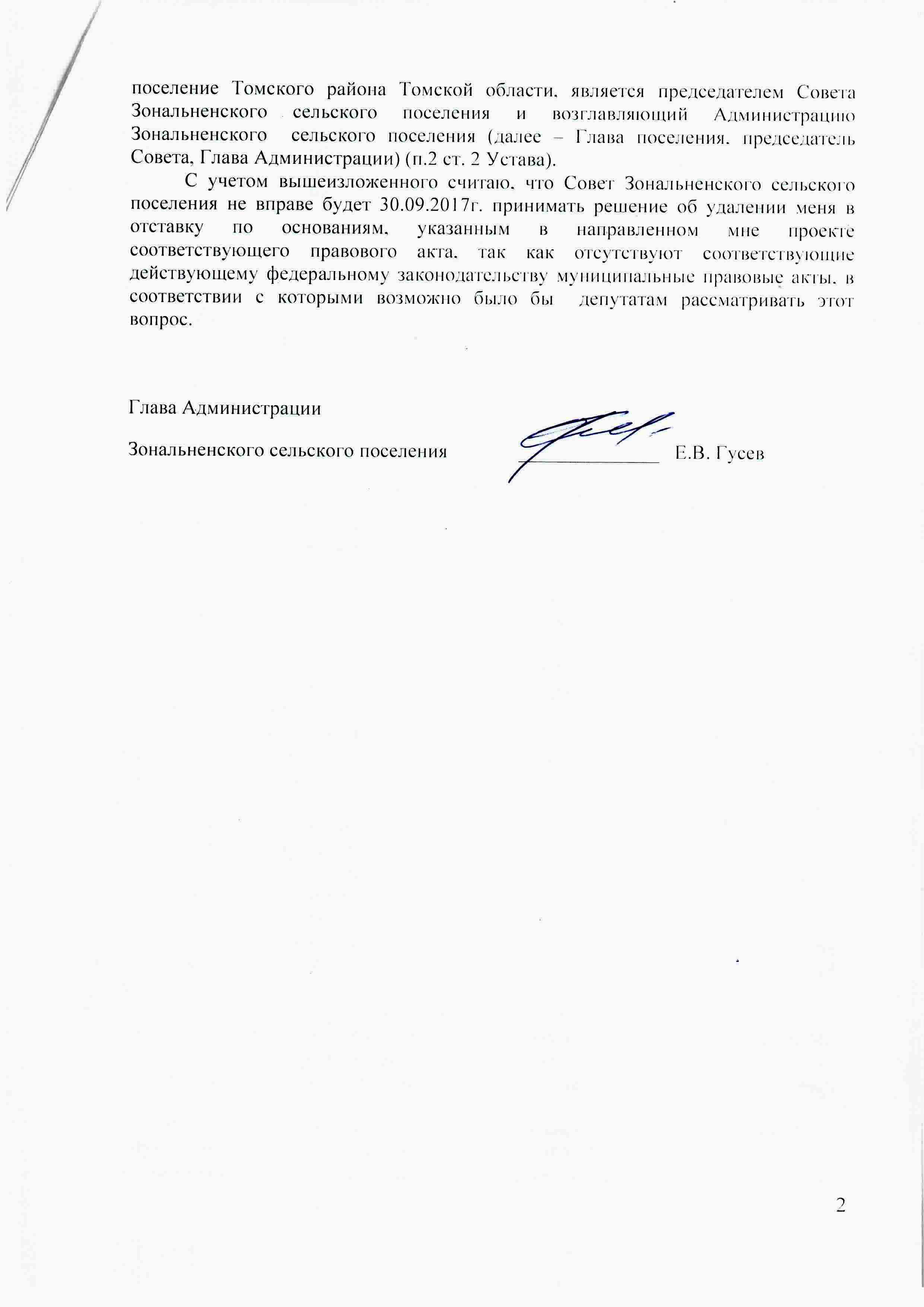 